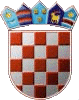 REPUBLIKA HRVATSKAKOPRIVNIČKO-KRIŽEVAČKA ŽUPANIJAOPĆINA SVETI IVAN ŽABNOOpćinski načelnikKLASA: 601-01/20-01/02URBROJ: 2137/19-01/1-20-1Sveti Ivan Žabno, 28. travnja 2020.Na temelju članka 30. Statuta Općine Sveti Ivan Žabno (“Službeni glasnik Koprivničko – križevačke županije” broj 10/13, 2/18. i 6/20), općinski načelnik Općine Sveti Ivan Žabno dana 28. travnja 2020. godine, Općinskom vijeću Općine Sveti Ivan Žabno podnosi    IZVJEŠĆE		                o izvršenju Programa javnih potreba u predškolskom odgoju                                              na području Općine Sveti Ivan Žabno  u 2019. godiniI.	Utvrđuje se da je tijekom 2019. godine izvršen Program javnih potreba u predškolskom odgoju na području Općine Sveti Ivan Žabno u ukupnoj svoti 367.284,49 kuna kako slijedi:	- sufinanciranje boravka djece u dječjim vrtićima			          217.850,00 kuna,	- Program predškolskog odgoja					          118.262,68 kuna,	- logoped                                                                                                       31.171,81 kuna.II.	Ovo Izvješće podnosi se Općinskom vijeću Općine Sveti Ivan Žabno na usvajanje.									   OPĆINSKI NAČELNIK:									           Nenad Bošnjak